NAME:Okoye Michael EmekaDEPARTMENT:Computer ScienceMATRIC:16/SCI01/032CSC 201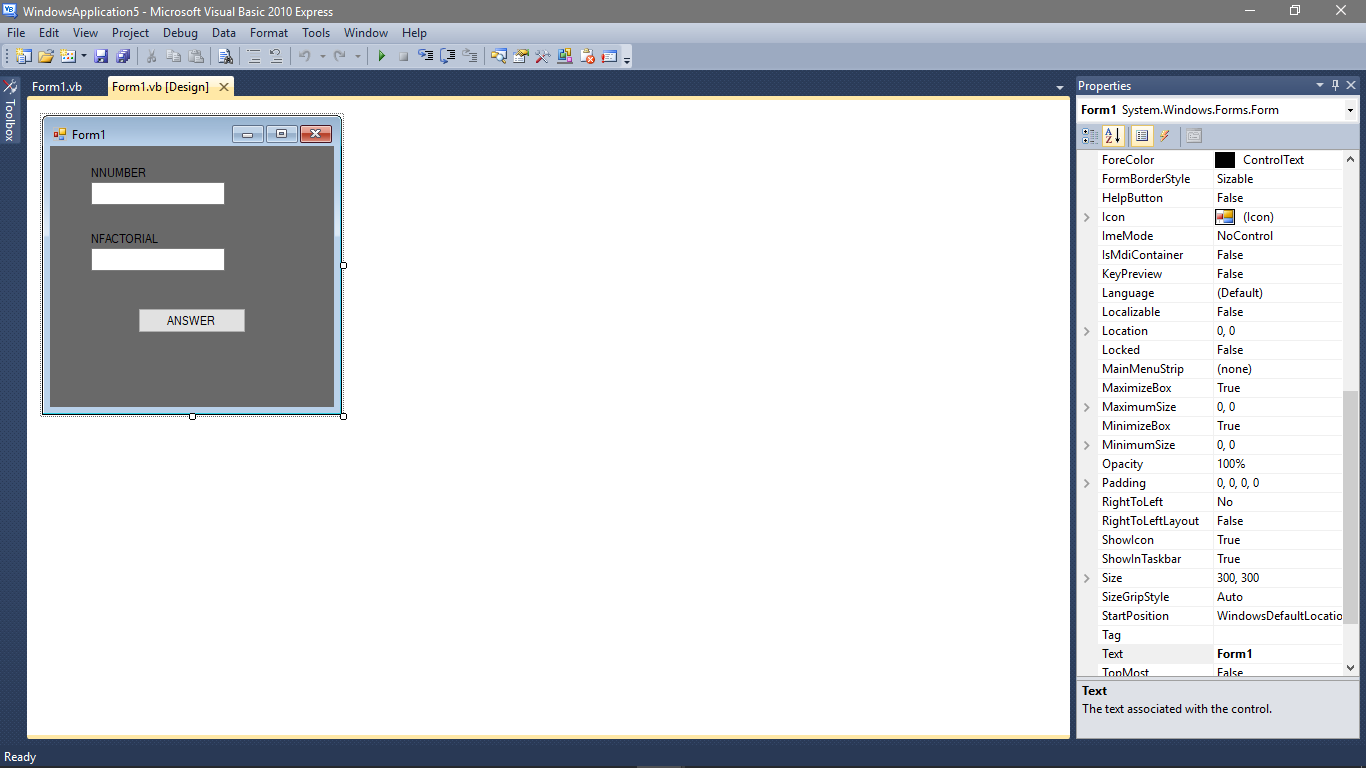 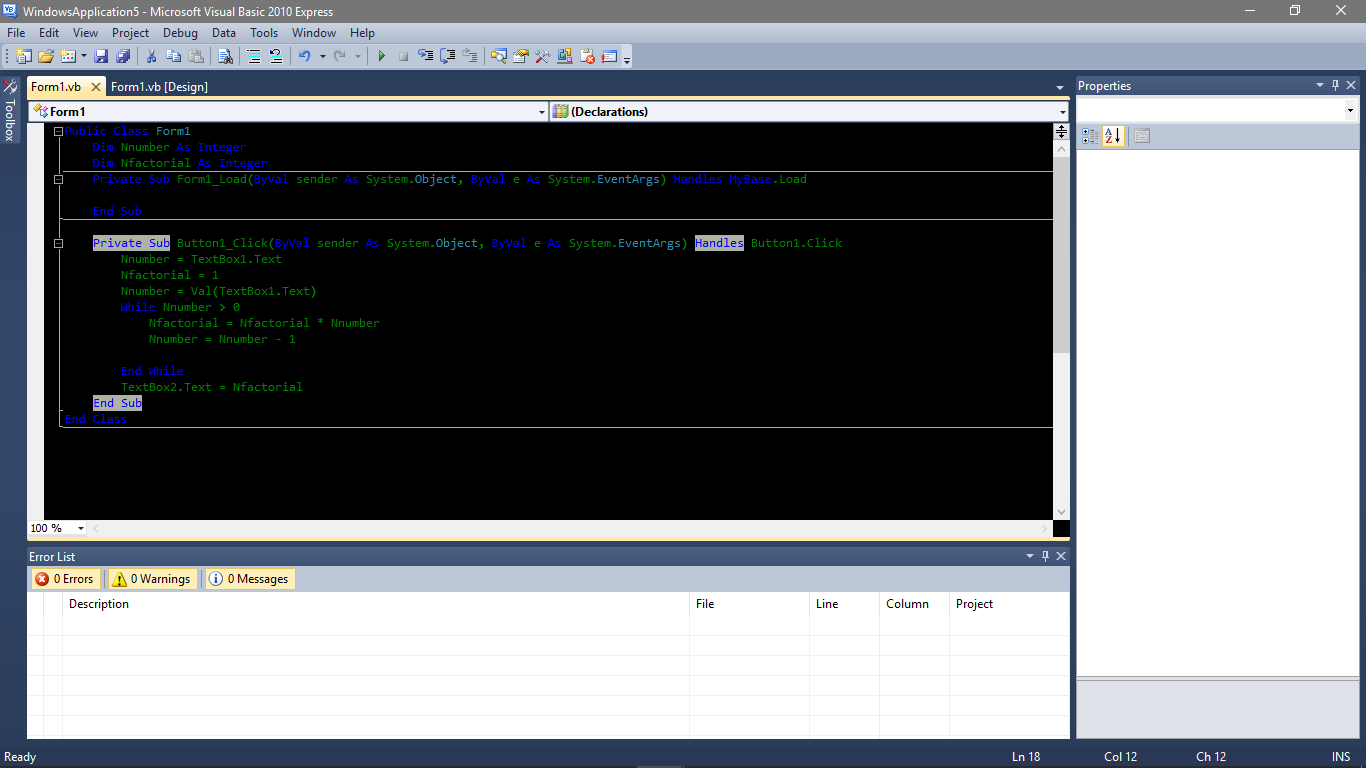 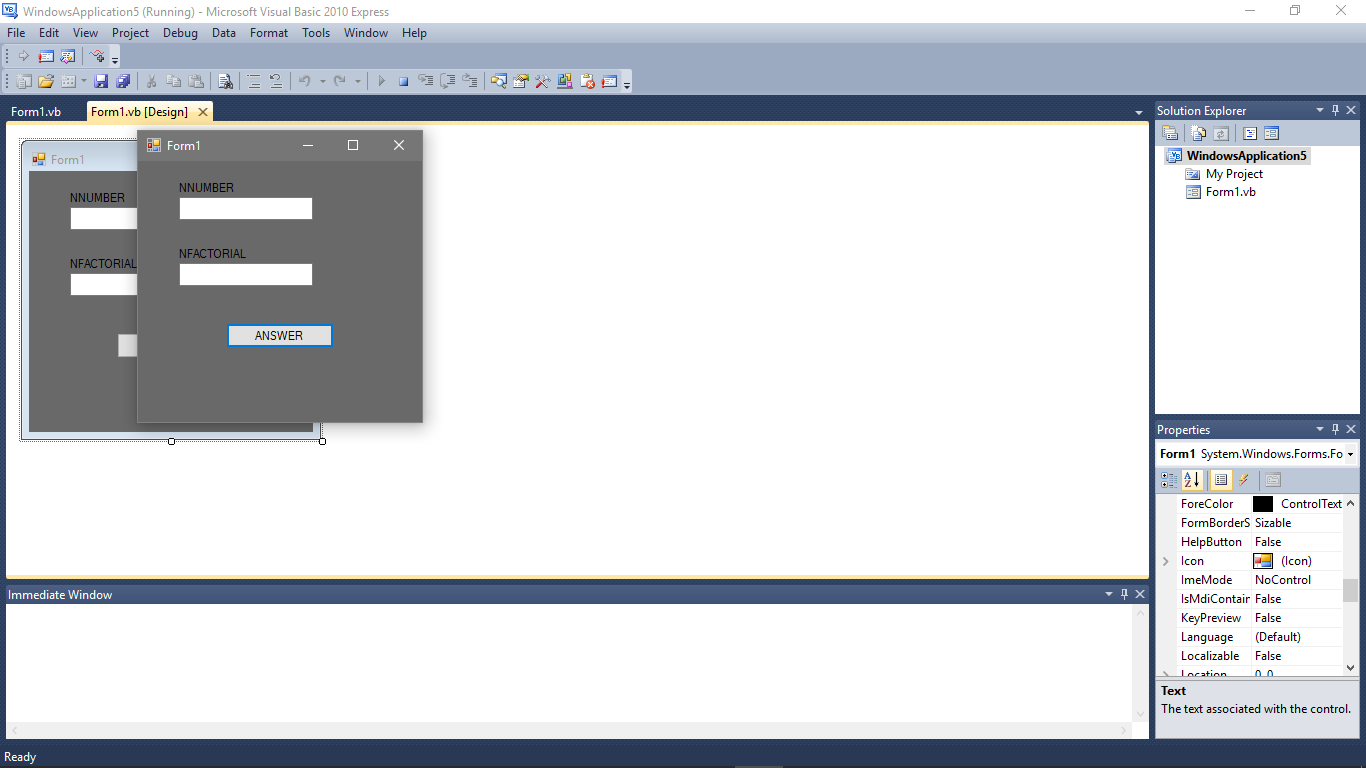 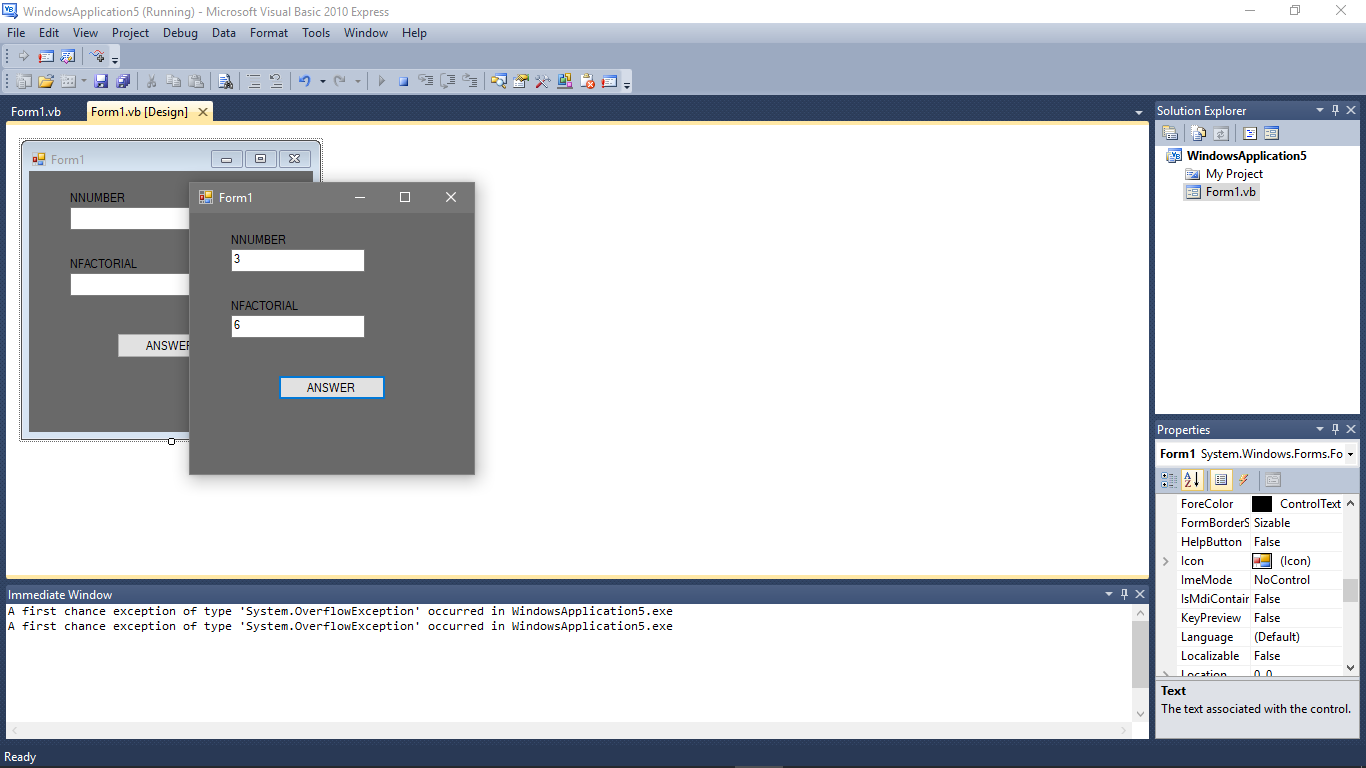 